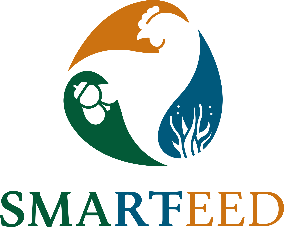 International Winter SchoolInsect and microalgae as novel feed for a sustainable livestock production. APPLICATION FORMPlease fill in the form in a legible way, sign it and send your application to the address: verdepertutti@gmail.com PERSONAL DETAILSTitle (Mr/Miss/Mrs/Ms/Dr): …………………Family/last name: ……………………………………………………………………………………………………....First name(s): ………………………………………………………………………………………………………...….Gender: Male / Female / Non BinaryAddress for correspondence: ……………………………………………………………………………………….Country: …………………………………………………………………….……………………………………………Email address: …………………………………...Communication relevant to the school will send to this email addressTelephone number: ……………………………….Date of birth: DD/MM/YYYYNationality (as per your passport): ………………ACADEMIC AND PROFESSIONAL DETAILSPlease give details of your educational background, including current study and degrees achieved: [_] Master’s graduate [_] PhD student [_] Post-Doc researcher [_] Professional [_] Other, please specify: ………………………………………………..ATTACHEMENTSPlease attach to your application:Curriculum VitaeLetter of InterestI agree that I meet the requirements for admissions to the School, that the information on this application form is true at the time of writing and I have read this form, and the accompanying Call for Admission and fully accept the terms and conditions (including cancellation and refund policies) as stated in the Call for Admission to the Consorzio Italbiotec and University od Milan as the School initiators. I authorize the processing of personal data for the exclusive purpose of registering and participating in the school.Applications cannot be accepted without a signature.Date 										Signature of the candidate